міністерство освіти і науки україниХАРКІВСЬКИЙ НАЦІОНАЛЬНИЙ УНІВЕРСИТЕТ 
МІСЬКОГО ГОСПОДАРСТВА імені О. М. БЕКЕТОВА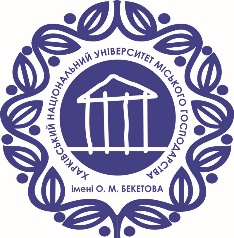 МЕТОДИЧНІ РЕКОМЕНДАЦІЇдо самостійного вивчення навчальної дисципліни«Теоретичні ОсНови ЕЛЕКТРОТЕХНІКИ. ЧАСТИНА 3»(для здобувачів першого (бакалаврського) рівня вищої освіти 
усіх форм навчання зі спеціальності141 – Електроенергетика, електротехніка та електромеханіка, освітні програми «Електротехнічні системи електроспоживання»,«Нетрадиційні та відновлювальні джерела енергії»)ХарківХНУМГ ім. О. М. Бекетова2023Методичні рекомендації до самостійного вивчення навчальної дисципліни «Теоретичні основи електротехніки. Частина 3» для здобувачів першого (бакалаврського) рівня вищої освіти усіх форм навчання зі спеціальності 141 – Електроенергетика, електротехніка та електромеханіка, освітні програми «Електротехнічні системи електроспоживання», «Нетрадиційні та відновлювальні джерела енергії» / Харків. нац. ун-т міськ. госп-ва ім. О. М. Бекетова ; уклад. : Я. Б. Форкун. – Харків : хнУмг 
ім. О. М. Бекетова, 2023. – 15 с.Укладач: канд. техн. наук, доц. Я. Б. ФоркунРецензент О. Б. Єгоров, кандидат технічних наук, доцент, в.о. завідувача кафедри альтернативної електроенергетики та електротехніки Харківського 
національного університету міського господарства імені О. М. БекетоваРекомендовано кафедрою альтернативної електроенергетики та 
електротехніки, протокол № __ від __________ 2023 р.